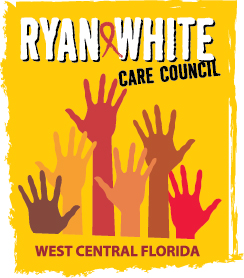 WEST CENTRAL FLORIDA RYAN WHITE CARE COUNCILPLANNING AND EVALUATION COMMITTEESUNCOAST HOSPICE, CLEARWATERTHURSDAY, MARCH 10, 20169:30 A.M. – 11:00 A.M.MINUTESCALL TO ORDERThe meeting was called to order by Jim Roth, Chair at 9:30am. ATTENDANCEMembers Present: Ginny Boucher, Kirsty Gutierrez, Marylin Merida, Vicky Oliver, Jim Roth, Sheryl Hoolsema, Elizabeth Rugg, Manuela Thomas, Nicole Frigel Members Absent: Marty Clemmons  Guests Present: Joy Winheim Recipient Staff Present: Aubrey Arnold Lead Agency Staff Present: Shelley Taylor-Donahue, Demarcus Holden Health Council Staff Present: Samantha Church, Julie Gnage CHANGES TO AGENDAThere were no changes to the agenda at this time.ADOPTION OF MINUTESThe minutes for February 11, 2016 were approved (M: Merida, S: Oliver).  CARE COUNCIL REPORTAubrey Arnold notified the group that the recipient’s office received a partial new grant award on February 11th for fiscal year (FY) 2016. The office received $5,456,843. The recipient expects to receive the outstanding grant balance by April or May. Demarcus Holden notified the group that Tallahassee has approved Part B’s FY 2016 budget with a 10% increase. Funding increased from $1,989,530 to $2,188,483, which is about a $200,000 increase. The Membership Committee recommended removal of Dr. Barry Rodwick due to poor attendance. The motion passed by acclamation. The Planning and Evaluation Committee recommended approval of the Epidemiologic Overview, Care Continuum, Data, and Financial and Human Resources Inventory pieces of the CDC/HRSA Integrated Plan. The pieces were all approved by acclamation. Jim Roth notified the group that House Bill 81 and Senate Bill 242, a proposed Miami/Dade needle exchange program, was passed by both the House and Senate and will be sent to the Governor for final approval.CDC/HRSA INTEGRATED PLAN COLLABORATIONS, PARTNERSHIPS & STAKEHOLDERS AND PLWH/COMMUNITY ENGAGEMENT Jim Roth presented the draft Collaborations, Partnerships and Stakeholders section of the plan. The group discussed adding healthcare providers as a group whose input was missing from the plan. Julie Gnage presented the PLWH and Community Engagement section of the plan. Members discussed editing the “How Impacted Communities are Involved in the Planning Process” piece to reflect how communities other than planning bodies are involved in the planning process.Vicky Oliver motioned to accept the following Integrated Plan sections with edits: Collaborations, Partnerships and StakeholdersPLWH and Community EngagementMarylin Merida seconded the motion. The motion passed by acclamation. CLIENT SURVEY UPDATEShelley Taylor-Donahue informed the group that results of the survey have been compiled and will be presented at the April meeting along with the Needs, Gaps, and Barriers section of the Integrated Plan. COMMUNITY INPUT/ANNOUNCEMENTSGinny announced that the Department of Veteran’s Affairs (VA) is beginning a PrEP program. The Pinellas ADAP office was approved for a pilot Hepatitis C project for clients enrolled in ADAP who are co-infected with Hepatitis C. Tampa Pride will take place on March 26th in Ybor. The Care Council will host a booth at the event to recruit new committee members. Francis House will host Drag Queen Bingo at Hamburger Mary’s on March 16th. The Hillsborough County Health Plan is hoping to increase their eligibility requirement from 100% of the Federal Poverty Line to 110%.ADJOURNMENT There being no further business to come before the Committee, the meeting was adjourned at 10:33am.